Situations de partageOn continue les partages. Distribue les objets pour un partage équitable = tout le monde a le même nombre. Il peut y avoir un reste.Partage 32 pièces d’or 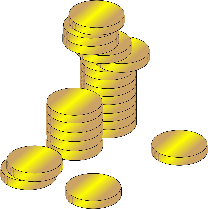 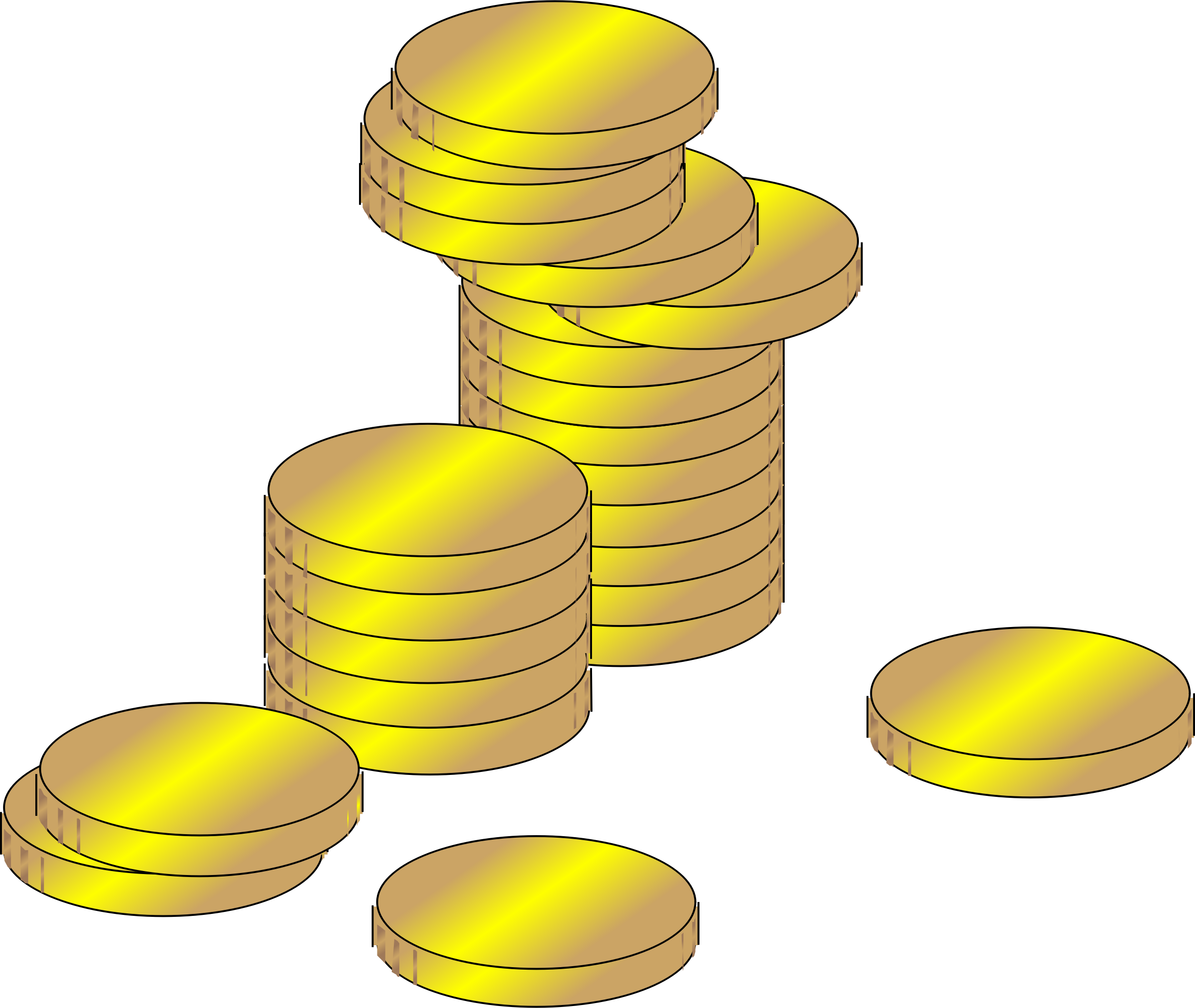 Partage 32 pièces d’or S’il y a trois enfants, combien en auront-ils chacun ?32 = 3 x ……. + …….Chaque enfant aura … pièces.Il reste … pièces.S’il y a quatre enfants ? 32 = 4 x ……. + …….Chaque enfant aura … pièces.Il reste … pièces.Partage 29 pièces d’or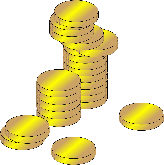 Partage 29 pièces d’orS’il y a deux enfants, combien en auront-ils chacun ?17 = 2 x ……. + ….Chaque enfant aura … pièces.Il reste … pièces.S’il y a trois enfants ? 17 = 3 x ……. + …….Chaque enfant aura … pièces.Il reste … pièces.